LHBFs Bryggprotokoll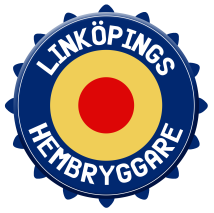 Extraktgivare (malt, råfrukt, vörtkoncentrat och dylikt)HumleKryddor (samt eventuellt andra ingredienser)JästTillsatser (vattenbehandling, salter, klarningsmedel)JäsningÖvrigt (mäskningsmetod, schema, raster, andra procedurer)	Använd gärna baksidanBryggare: Ölets namn: Ölets namn: Ölets namn: Huvudklass: Huvudklass: Huvudklass: Adress: Underklass: Underklass: Underklass: Postadress: OG: FG: BUTelefonKoktid: Bryggdatum:Bryggdatum:VolymTappdatum: Tappdatum: MängdSortTillverkareMängdSortFormAlfasyraTidMängdSortFormTidTillsätts närMängdSortFormTidTemperaturKärl